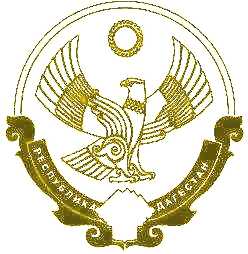 РЕСПУБЛИКА ДАГЕСТАН«ХАСАВЮРТОВСКИЙ РАЙОН»МБОУ «Ичичалинская СОШ им.Б.Г.Битарова»368036  Хасавюртовский район    Республика Дагестан     МО «с.Цияб Ичичали»   ул.Жалалудина Зубаирова 35А            ichichali2012@mail.ru           ИНН 0534030040        ОГРН 1020501766372__________________________________________________________________Приказ №278 	от «28» 02. 2022г.«Об организации отдыха и занятости детей в каникулярное время».	В соответствии с Федеральным законом Российской Федерации от 24.07.1998 № 124-ФЗ «Об основных гарантиях прав ребёнка в Российской Федерации», Федеральным законом Российской Федерации от 06.10.2003 № 131-ФЗ «Об общих принципах организации местного самоуправления в Российской Федерации» и в целях осуществления мероприятий по обеспечению организации отдыха и занятости детей в каникулярное время, включая мероприятия по обеспечению безопасности их жизни и здоровья направляем Приказ Министерства образования и науки РД для исполнения и использования в работе.ПРИКАЗЫВАЮ:Батыровой З.М., разработать и обновить локальные акты, регламентирующие деятельность образовательных организаций по обеспечению проведения отдыха и занятости детей в период проведения весенних каникул, включая проведение мероприятий по обеспечению безопасности их жизни и здоровья (положения, приказы, инструктивные письма, должностные инструкции и ДР-)2.1Зубаировой П.А., разработать в школе планы мероприятий по организации занятости детей в каникулярное время 2022 года с привлечением родительских комитетов. 2.2. Принять меры по охвату детей различными формами отдыха, оздоровления и занятости в образовательных учреждениях не ниже 80% от общего количества обучающихся.3.Батырову Б.А. перед началом каникул организовать проведение дополнительных внеплановых инструктажей в целях обеспечения жизни и здоровья обучающихся 4.1. Классным руководителям и преподавателю ОБЖ организовать проведение тематических уроков безопасности, бесед, викторин, игровых тренингов и других воспитательных проектов, и мероприятий, направленных на профилактику и предотвращение несчастных случаев с обучающимися, воспитанниками по соблюдению правил техники безопасности, поведения в транспорте, дорожного движения, пожарной безопасности, безопасному пользованию электроприборами, с обязательным оформлением в журналах учета инструктажей.4.2. Организовать родительские собрания «Безопасные каникулы» и обеспечить размещение на официальных сайтах памятки по организации безопасности во время каникул.Кадиевой А.К. разместить на официальном сайте организации, в официальных группах и в информационно-телекоммуникационной сети «Интернет» анонс о запланированных мероприятиях в период весенних каникул.Директор МБОУ «Ичичалинская СОШ им.Б.Г.Битарова»          	   Идрисова Х.С